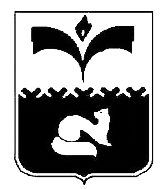 ДУМА ГОРОДА ПОКАЧИХанты-Мансийский автономный округ – ЮграРЕШЕНИЕот  223.06.2014					                                       №  69О внесении изменений в Положение «О порядке и условиях выплаты ежемесячных надбавок, денежного поощрения, премий и материальной помощи лицам, замещающимдолжности муниципальной службы в городе Покачи», утвержденное решением Думы города Покачи от 15.06.2012 № 66 Руководствуясь частью 2 статьи 53 Федерального закона от 06.10.2003 № 131-ФЗ «Об общих принципах организации местного самоуправления в Российской Федерации», статьей 42 Устава города Покачи, Дума города РЕШИЛА:1. Внести в статью 6 Положения «О порядке и условиях выплаты ежемесячных надбавок, денежного поощрения, премий и материальной помощи лицам, замещающим должности муниципальной службы в городе Покачи», утвержденного решением Думы города Покачи от 15.06.2012 № 66 (газета «Покачевский вестник» от 22.06.2012 № 25, от 01.06.2013 №22) изменения следующего содержания:1) часть 2 изложить в следующей редакции:«2. Денежное поощрение по результатам работы за квартал начисляется на основании постановления администрации города Покачи, которое принимается по итогам работы за I, II, III и IV квартал в течение текущего года, но не позднее 20 декабря текущего года»;2) часть 9 изложить в следующей редакции: «В отработанное время в отчетном периоде для расчета размера денежного поощрения включается время работы по табелю рабочего времени. В фактически отработанное время также включаются периоды нахождения в служебной командировке (включая время нахождения в служебной командировке в выходные и праздничные дни), время нахождения в ежегодном оплачиваемом отпуске (без учета дней, приходящихся на выходные и праздничные)».2. Опубликовать настоящее решение в газете «Покачевский вестник».3. Настоящее решение вступает в силу после его официального опубликования и распространяется на правоотношения, возникшие с 01.01.2014 года.4. Контроль за выполнением настоящего решения возложить на постоянную комиссию Думы города  по бюджету, налогам и финансовым вопросам (председатель Л.Н. Мананкова).Глава города Покачи Р.З. Халиуллин ___________________Председатель Думы города ПокачиН.В. Борисова ___________________________